GRE Informal Working Group onSimplification of the UN Lighting and Light Signalling Regulations (SLR)51st  meeting – WebExDAY 1 - 6 October 2021, 16:00 – 17:30 (Central European Summer Time)DAY 2 - 7 October 2021, 9:30 – 17:30 (Central European Summer Time)DAY 3 - 8 October 2021, 9:30 – 12:30 (Central European Summer Time)REVISED AGENDA and RUNNING ORDERDraft meeting schedule (all times are CEST):GRE IWG “Simplification of the UN Lighting and Light-Signalling Regulations” (SLR)Document: SLR-51-09/Rev.1GRE IWG “Simplification of the UN Lighting and Light-Signalling Regulations” (SLR)Date: 2021-10-06DAYItemSubjectDocuments11Welcome and opening remarks12Introduction of participants and organisations13Adoption of the agendaSLR-51-0914Approval of the reports of the previous sessions:- Report 44th meeting - WebEx, 12-14 January 2021- Report 45th meeting - WebEx, 17-19 February 2021- Report 46th meeting - WebEx, 24-26 March 2021- Report 47th meeting - WebEx, 10-12 May 2021- Report 48th meeting - WebEx, 16-18 June 2021- Report 49th meeting - WebEx, 20-22 July 2021- Report 50th meeting - WebEx, 9-10 September 2021SLR-44-18SLR-45-21SLR-46-27SLR-47-17SLR-48-16SLR-49-25SLR-50-0815SLR submission to GRE-85 (only for information)- Proposal to correct and clarify UN Regulation No. 148.00- Proposal to correct and clarify UN Regulation No. 149.00- Proposal for 01 series of amendments to UN Regulation No. 148- Proposal for 01 series of amendments to UN Regulation No. 149- Proposal for 01 series of amendments to UN Regulation No. 150- Adaptation of Reg. 48 (series 06, 07, 08) to the modifications in Reg. 149.01- Adaptation of Reg. 48 (series 03, 04, 05) to the modifications in Reg. 149.01- Adaptation of Reg. 53 (series 01) to the modifications in Reg. 149.01- Adaptation of Reg. 53 (series 02, 03) to the modifications in Reg. 149.01- Adaptation of Reg. 74 (series 01, 02) to the modifications in Reg. 149.01- Adaptation of Reg. 86 (series 01, 02) to the modifications in Reg. 149.01GRE/2021/11GRE/2021/12GRE/2021/13GRE/2021/14GRE/2021/15GRE/2021/16GRE/2021/17GRE/2021/19GRE/2021/20GRE/2021/21GRE/2021/2218UN Regulation No. 150.01- Latest baseline document for final error check- HWT-R150 corrections (based on SLR-50-07)- Missing link between symbol and Figure- Corrections to Reg. 150.01 (doc. GRE/2021/15)- Review of the definitions in Annex 4, Part 1, paragraph 2.- Presentation of main changes in R150-01 and general rehearsal (GRE-85-05)- Correlation table between R150.00 and R150.01 (see SLR-44-08/Rev.1)SLR-50-07SLR-51-14SLR-51-13SLR-51-03SLR-51-xxSLR-50-02SLR-50-03DAYItemSubjectDocuments215Justification for the dates proposed in the Transitional ProvisionsSLR-51-10 (Slide 4)27UN Regulation No. 149.01- Latest baseline document for final error check- Corrections to Reg. 149.01 (doc. GRE/2021/14)- Proposal to improve Annex 12- Proposal to improve Par. 3.1.2. of Annex 8- Presentation of main changes in R149-01 and general rehearsal (GRE-85-04)- Correlation table between R149.00 and R149.01SLR-50-06SLR-51-02SLR-51-11SLR-51-12SLR-49-18SLR-51-10SLR-50-0426UN Regulation No. 148.01- Latest baseline document for final error check- Corrections to Reg. 148.01 (doc. GRE/2021/13)- Presentation of main changes in R148-01 and general rehearsal (GRE-85-03)- Correlation table between R148.00 and R148.01SLR-50-05SLR-51-01SLR-49-04SLR-49-05210Technical requirements concerning manoeuvring lamps - Corrections required in R23, R148.00 and 148.01SLR-51-08211Update references to IEC 60809 Ed.4 in Regs. 148.01 and 149.01SLR-51-06212HID colour restrictions (IEC updated timeline)SLR-51-07213Parking Signal- Status report on GTB draft proposal for Regs 48 and 148 (Rev. SLR-43-08)DAYItemSubjectDocuments316New “Homework Teams” for Installation Regulations (Stage II / Step 2)39Corrections to Reg. 48 series 03, 04, 05 (doc. GRE-2021-17)SLR-51-04314Draft SLR Presentation to GRE-85SLR-51-05317Unique Identifier (only for information)- DETA presentation to GRE-85 (see SLR-48-15 + DETA-41-06/Rev.1)- Specifications and application guidelines for the UI (still under development)GRE-85-02WP.29/2019/77318“CPs moment” (planned from 11:30 to 12:15 hrs)319Any Other Business- Mr. Grigorescu’s question on Reg. 45320Next meeting(s)- 52nd SLR meeting – Hybrid or “WebEx only” on 15-17 December 2021- 53rd SLR meeting – Hybrid or “WebEx only” on 12-14 January 2022321ClosureWednesday 6 OctThursday 7 OctFriday 8 OctMorning09:30 / 11:00      1,5h09:30 / 11:00      1,5hMorning11:00 / 11:30     0,5h   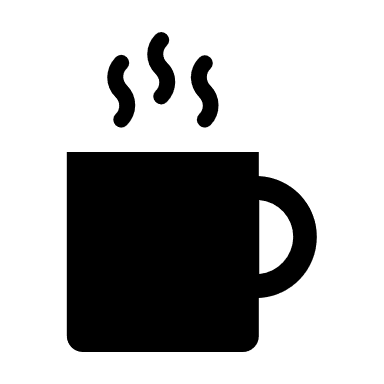 11:00 / 11:30     0,5h   Morning11:30 / 12:30     1h11:30 / 12:30     1h **LUNCH12:30 / 13:30     1h      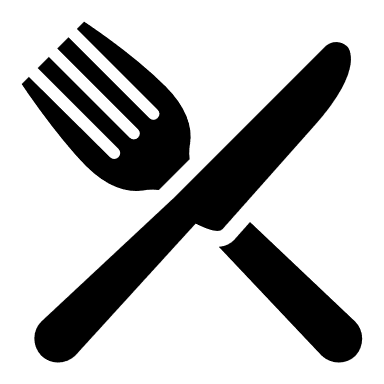 Afternoon13:30 / 15:00      1,5hAfternoon15:00 / 15:30     0,5h   Afternoon16:00 / 17:30     1,5h *15:30 / 17:30     2h